根据3号文件中的内容，我荣幸地将附件中的无线电规则委员会委员职位候选人的竞选材料转呈大会：Doan Quang HOAN先生（越南社会主义共和国）	秘书长
	哈玛德•图埃博士附件：1件附件1越南社会主义共和国
信息通信部文号：1534/BTTTT-HTQT						日期：2013年12月24日致：	国际电信联盟秘书长
	哈玛德•图埃博士
事由：2015-2019年期间无线电规则委员会委员职位候选人尊敬的哈玛德•图埃博士：针对您就将于2014年10月20日至11月7日在大韩民国釜山召开的国际电联全权代表大会的信函（CL-165号通函），我荣幸地告知您，越南社会主义共和国政府已决定推荐Doan Quang Hoan先生作为无线电规则委员会（RRB）委员职位的候选人，他将代表亚洲和大洋洲（E区）参加将于2014年釜山全权代表大会期间进行的竞选。Doan Quang Hoan先生在无线电通信领域拥有深厚专长和长期工作经验，他的知识和积极贡献亦已得到无线电通信专业国际机构的认可，其中包括国际电联、亚太电信组织（APT）和东盟。鉴于其经验和背景，我深信Doan Quang Hoan先生将为无线电规则委员会的工作做出积极且富有成果的贡献。顺致敬意！副部长
阮成雄（NGUYEN THANH HUNG）18 Nguyen Du Str., 10000 Ha Noi, Viet Nam电话：(+84 4)3943 0204 传真：(+84 4)3822 6590 电子邮件：dic@mic.gov.vn 网址：www.mic.gov.vnDOAN QUANG HOAN先生履历个人资料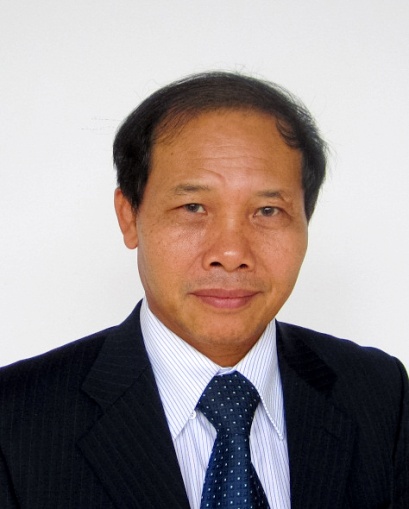 全名	：DOAN QUANG HOAN（先生）出生日期	：1958年7月12日	出生地	：越南河静省国籍	：越南婚姻状况	：已婚，育有一子一女语言	：越南语、英语 官方地址	：115 Tran Duy Hung, Cau Giay	Ha Noi - 10000, Viet Nam.	电话号码	：+84-4-35564922传真号码	：+84-4-35564930电子邮件	：dqhoan@rfd.gov.vn目前任职越南社会主义共和国信息通信部无线电频率管理局局长。国家无线电频率委员会常务委员。教育背景职业经历Doan Quang Hoan先生是无线电频率管理领域的知名专家之一。他曾为无线电通信系统在越南的强劲发展起到关键作用。他在频谱管理方面拥有广博知识和经验，并擅长针对频谱管理和卫星轨道制定长期战略规划及解决相关复杂问题。为针对越南未来的无线电频率管理制定规范化的路线图，他亦曾开展一系列重要项目，其中涉及《无线电规则》、国家频谱规划、国家数字电视转换计划及移动宽带频谱规划。在国际电联的无线电通信管理系统和执行国际电联的《无线电规则》方面，Doan Quang Hoan先生拥有广博知识。他曾在越南领导卫星协调小组，以确保卫星项目的成功。Doan Quang Hoan先生亦曾作为越南代表团团长出席与周边国家召开的跨境频率协调会议，并为实现无线电通信网络的共存积极研究技术解决方案，以与周边国家就频谱使用问题营造一个无干扰的合作环境。他在无线电通信领域拥有丰富经验，这已通过其在各类组织和国际机构的工作得到证明，如国际电联、东盟、亚太电信组织（APT）、国际通信卫星组织（ITSO）、国际空间通信组织（INTERSPUTNIK）和其他国际会议等。为提高《无线电规则》、国际电联的程序以及国际组织的工作效率，Doan Quang Hoan先生曾做出诸多贡献及提出多项建议。工作履历国际活动Doan Quang Hoan先生曾担任出席2003年、2007年和2012年世界无线电通信大会（WRC）及无线电通信全会的越南代表团副团长，亦曾被授权代表越南代表团签署最后文件。在上述活动中，针对处理无线电频率的有效利用问题的大会议项，他曾率领越南代表团提交诸多文稿。许多此类文稿均曾推动对《无线电规则》做出积极修改。他曾作为主旨发言人、小组讨论嘉宾或副主席积极参加许多国际会议，如国际电联亚太区监管机构圆桌会议、国际电联亚太区域发展论坛（RDF-ASP）、2013年在泰国举办的国际电联2013年世界电信展—数字红利部长级圆桌会议等。此外，他亦曾担任关于频谱管理的东盟分工作组主席以及东盟频谱政策论坛联席主席。作为越南无线电频率管理局局长，Doan Quang Hoan先生已领导该局成功主办了ITU-R、APT、东盟和国际电联区域代表处的许多国际会议。曾参加并为之做出贡献的国际活动：–	出席2003年和2012年无线电通信全会（RA）的越南代表团团长/副团长。–	出席2003年、2007年和2012年世界无线电通信大会（WRC）的越南代表团副团长。–	出席2007年、2012年和2015年世界无线电通信大会（WRC）的大会筹备会议的越南代表团团长。–	出席在土耳其召开的2006年国际电联全权代表大会（PP-06）的越南代表团成员。–	出席无线电通信顾问组会议的越南代表团团长。–	出席2002年在美国召开的国际通信卫星组织（ITSO）缔约方大会第二十七次会议（AP-27）的越南代表团团长。–	出席2000年在美国召开的Intelsat第25次缔约方大会的越南代表团经正式认可副团长。–	出席亚太电信组织（APT）大会筹备组及APT关于世界无线电通信大会的无线组（AWG）会议的越南代表团团长。–	出席2011年在俄罗斯召开的国际空间通信组织（Intersputnik）委员会第39次会议和Intersputnik业务委员会第13次会议的越南代表团副团长。–	东盟电信和信息技术部长会议（TELMIN）及电信和信息技术高官会（TELSOM）。–	关于频谱管理的东盟分工作组主席。–	东盟 – 欧盟频谱政策论坛联席主席。–	关于越南卫星项目的越南卫星协调小组组长。–	出席每年与周边国家召开的双边和跨境频率协调会议的越南代表团团长。奖项–	为表彰其在推动越南社会经济发展方面所取得的成就，越南国家主席曾于2003年和2010年向其颁发勋章，总理亦曾于2000年、2008年和2009年向其颁发荣誉证书。–	国际数据集团2011年东南亚地区首席信息官奖。总结Doan Quang Hoan先生是一位高素质专家，并在频谱管理方面拥有实践经验。他曾积极参与多届世界无线电通信大会和区域无线电通信大会，并为之贡献良多。在为解决双边/多边问题而执行《无线电规则》和国际电联程序方面，他的贡献堪为其能力的佐证。在相关的国际和区域性活动中，他的建议和意见一直为各方所欢迎，并曾获得高度赞赏。他的专业背景（特别是在国际问题上的经验）已证明其有资格担任无线电规则委员会委员。一旦当选无线电规则委员会委员，Doan Quang Hoan先生将有更多机会为国际电联的发展做出贡献，而这亦将令各成员国从中获益。______________全权代表大会（PP-14）
2014年10月20日-11月7日，釜山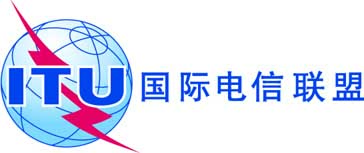 全体会议文件 21-C2014年1月6日原文：英文秘书长的说明秘书长的说明无线电规则委员会委员职位候选人无线电规则委员会委员职位候选人2006年河内百科大学电子和电信硕士2009年国家政治与公共管理学院政治学士1980年河内百科大学无线电通信工程师2002年在日本研读空间通信课程2001年在美国电信培训学院研读无线电频谱监测与测量、民用无线电频谱管理以及频谱管理课程2000年在法国研读空间电信项目管理课程1998年在澳大利亚研读技术操作和频率指配课程1995年在日本研读频率管理课程2006年 – 今越南无线电频率管理局（ARFM）局长国家无线电频率委员会常务委员1998年 – 2006年ARFM副局长1997年 – 1998年ARFM区域无线电频率第三中心主任1995年 – 1997年ARFM区域无线电频率第三中心副主任 